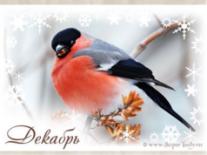 9Ежемесячная семейная газета РАСТИШКАдекабрь, 2020 годМКДОУ Средне-Агинский детский садНовый год в детском саду- тот праздник, которого дети ждут целый год. Для того, чтобы дети поверили в сказку и не разочаровались в ней, важно правильно подготовить сценарий, придумать интересные конкурсы, закупить подарки, пошить необычные костюмы. Этот один из самых любимых праздников, как для детей , так и для взрослых. В нашем детском саду воспитатели организовали и провели по-настоящему доброе, интересное и увлекательное торжество. Причем, сами воспитанники принимали в этом активное и непосредственное  участие. Мы постарались воспроизвести атмосферу радости и веселья. Праздничное убранство, костюмы сказочных героев. Все это произвело незабываемое впечатление на ребят.
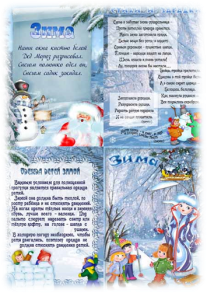 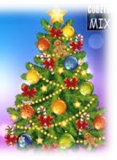 Что такое Новый год?Что такое Новый год?Это все наоборот:Елки в комнате растут,Белки шишек не грызут,Зайцы рядом с волкомНа колючей елке!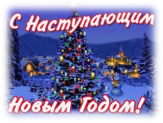 Дождик тоже не простой,В Новый год он золотой,Блещет что есть мочи,Никого не мочит,Даже Дедушка МорозНикому не щиплет нос.Автор: Е. Михайлова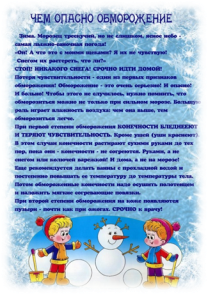 Пословицы и поговорки про декабрь.Декабрь - шапка зимы.Декабрь - канун новогодняя.Декабрь старое горе кончает, новому году счастьем дорожку стелет.Год декабрем кончается, а зима зачинается.Не велик мороз, да краснеет нос.У зимы рот велик.В зимний холод всякий молод.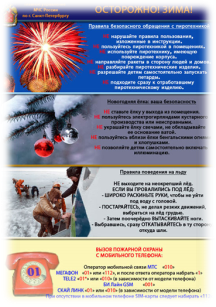 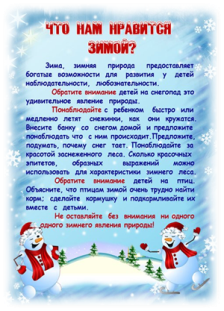 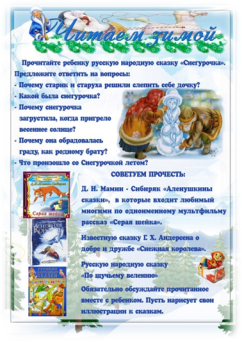 Приметы декабряДекабрь - стужайло: на всю зиму студит.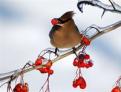 Декабрь узоры на окнах расписывает.Наметут сугробов декабрьские метели.Солнце в декабре светит, но не греет.Декабрь глаз снегами тешит, да ухо морозами рвет.Декабрь - месяц больших волчьих стай.Декабрь - пора хмурого неба и рано вечереющих дней.Дорогие, уважаемые родители!Поздравляем Вас с наступающим Новым годом!    Желаем каждому из нас в этот чудесный Новый Год осуществления заветных мечтаний и грёз, чтобы с лиц не сходила радостная улыбка, в душе всегда было тепло, а на сердце легко! Давайте пообещаем, друг другу, что в новом году постараемся быть чуточку добрее, чуточку терпеливее и внимательнее к своим близким, да и просто к окружающим людям! Давайте не будем забывать о том, как порой важна поддержка близких людей, и как важно в любой ситуации оставаться человеком. Пусть Новый Год будет для нас именно таким! Коллектив МКДОУ Средне-Агинский детский сад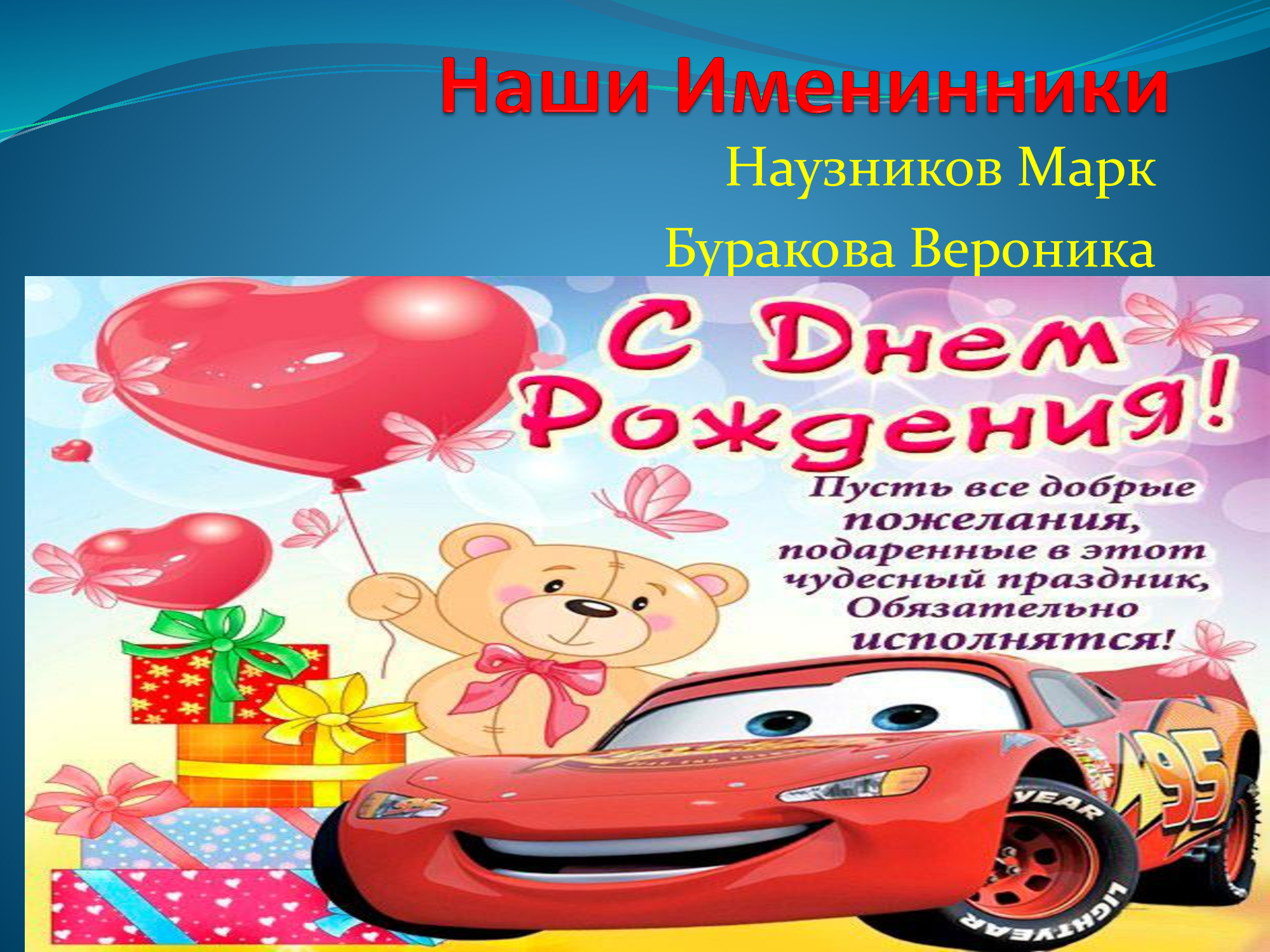 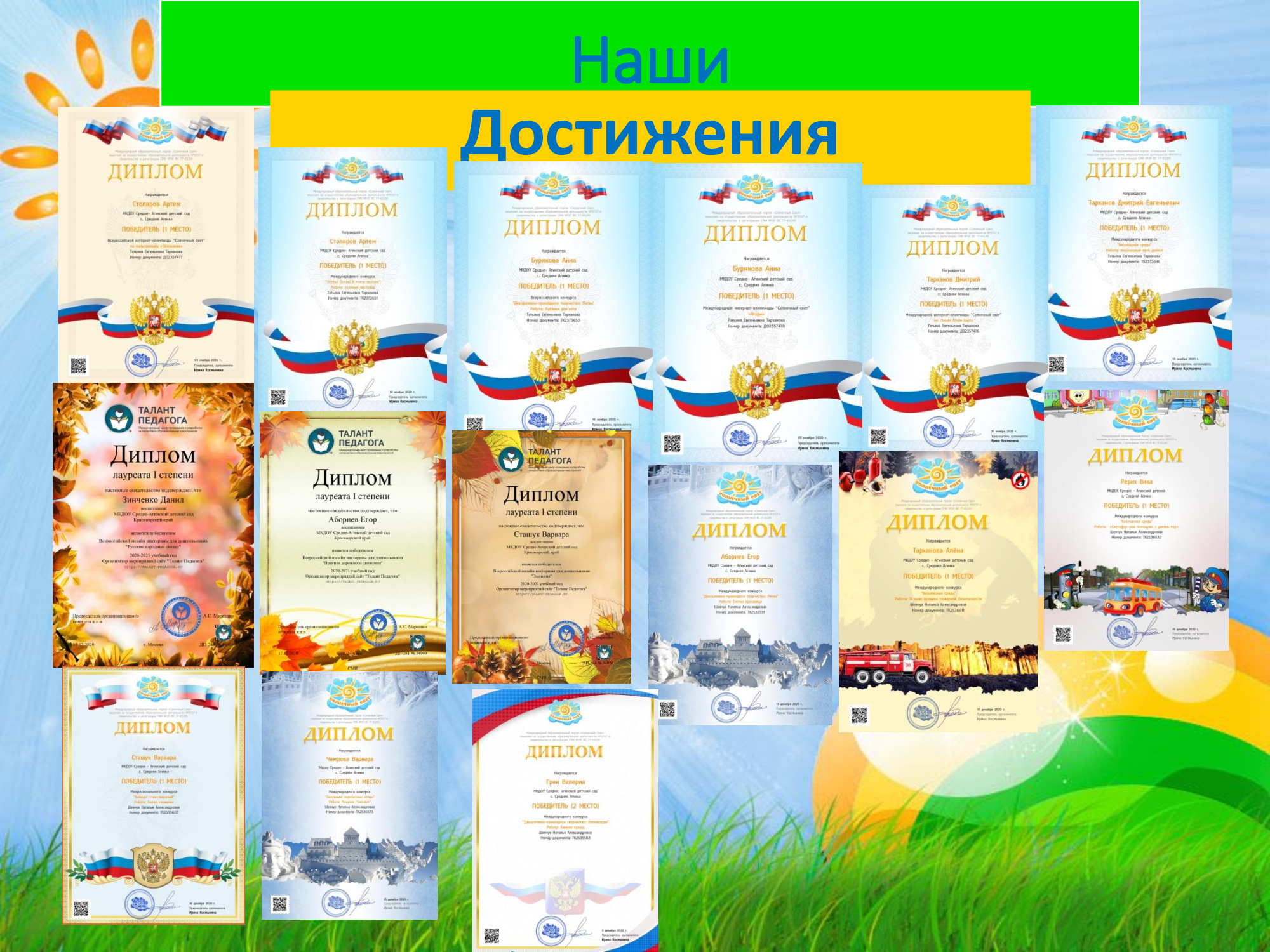 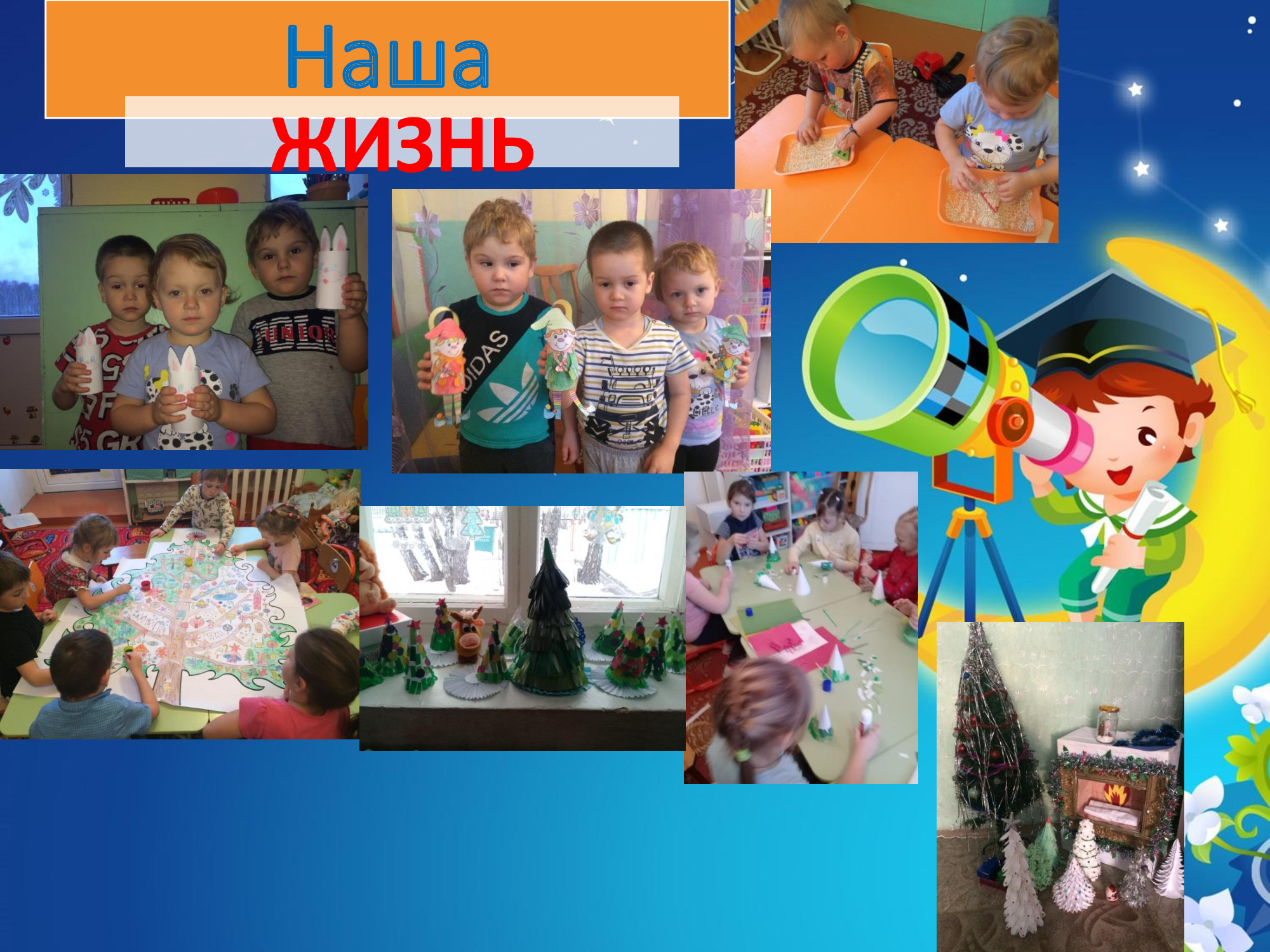 